Skuodo rajono savivaldybės tarybos veiklos reglamento 1 priedas(Visuomeninio padėjėjo pažymėjimo pavyzdys)SKUODO RAJONO SAVIVALDYBĖSTARYBOS NARIO VISUOMENINIO PADĖJĖJOPAŽYMĖJIMASPirma pusė Antra pusė_____________________Skuodo rajono savivaldybės tarybos veiklos reglamento 2 priedas(Savarankiškos veiklos protokolo pavyzdys)SKUODO RAJONO SAVIVALDYBĖS TARYBOS NARYS ____________________________________________(vardas, pavardė)SAVARANKIŠKOS VEIKLOS PROTOKOLAS20 ..... m.  ............................... d.  Nr.  Skuodas DARBOTVARKĖ:1.	Pasiruošimas Tarybos posėdžiui – _____val. ____min. (visas pasiruošimo Tarybos posėdžiui laikas)Data:______________________Laikas:___________________________________________Data:______________________Laikas:___________________________________________Data:______________________Laikas:___________________________________________Data:______________________Laikas:___________________________________________Data:______________________Laikas:___________________________________________2.	Pasiruošimas komiteto posėdžiui – ___val. ___min. (visas pasiruošimo komiteto posėdžiui laikas)Data:______________________Laikas:___________________________________________Data:______________________Laikas:___________________________________________Data:______________________Laikas:___________________________________________Data:______________________Laikas:___________________________________________Data:______________________Laikas:___________________________________________3. Susitikimas su rinkėjais – ___val. ___min.___________________________________________________________________________(kur ir kada vyko susitikimas su rinkėjais, trumpai apibūdinti)___________________________________________________________________________________________________________________________________________________________________________________________________________________________________________________________________________________________________________________________________________________4. Kita veikla _______________________________________________ – ___val. ___min.(nurodyti veiklą)Iš viso deklaruojama savarankiško laiko – _____val. _____min.Tarybos narys	_____________                                         __________________	(parašas)	               (vardas, pavardė)____________________Skuodo rajono savivaldybės tarybos veiklos reglamento 3 priedas(Išmokos ataskaitos pavyzdys)SKUODO RAJONO SAVIVALDYBĖS TARYBOS NARYS__________________________________________________(vardas, pavardė)20........M. .......................................................... MĖNESIO IŠMOKOS ATASKAITATarybos narys	_____________                                         __________________	(parašas)	               (vardas, pavardė)Ataskaitą gavau ..............................................                 (parašas).....................................................................................                 (pareigos, vardas ir pavardė)20..…  m. …........….............    ...... d._____________________Sima Jablonskienė, tel. (8 440)  45 560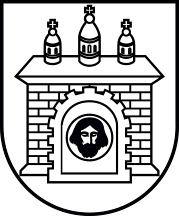 SKUODO RAJONO SAVIVALDYBĖPAŽYMĖJIMAS Nr. _VARDENIS PAVARDENIS_(visuomeninio padėjėjo vardas, pavardė)     Tarybos nario __________________(vardas, pavardė)visuomeninis  padėjėjas(nuotraukos vieta)	          Meras                                                       ____________________________A. V.              (parašas)                                                     ____________________________(vardas, pavardė)                                                                              Išdavimo data 20__ - __- __Skuodo rajono savivaldybės tarybos nario(kadencijos laikotarpis)kadencijaSkuodo rajono savivaldybės tarybos nario(kadencijos laikotarpis)kadencijaEil. Nr.Dokumento išrašymo dataDokumento (PVM sąskaitos faktūros, sąskaitos faktūros, kvito, bankinio pavedimo kopijos) serija ir Nr., kasos aparato kvito (čekio) Nr.Prekių, paslaugų pavadinimasSuma, Eur (patvirtinta apmokėjimo dokumentu)IŠ VISO